Publicado en Madrid el 05/01/2021 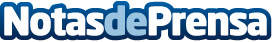 Encuentra tu Tasador, una plataforma innovadora para encontrar a los mejores profesionales de la tasación con un clic‘Encuentra tu Tasador’ simplifica la contratación de servicios de tasación profesional para la valoración de bienes inmuebles, coches, herencias o activos empresariales, agregando un plus de comodidad, inmediatez y seguridadDatos de contacto:Encuentra Tu Tasador (Encuentra tu Profesional, S.L.)Dirección: Rúa do Doutor Cadaval, 2  36202 - Vigo, Pontevedra (+34) 91 060 57 63Nota de prensa publicada en: https://www.notasdeprensa.es/encuentra-tu-tasador-una-plataforma-innovadora Categorias: Inmobiliaria Finanzas Seguros http://www.notasdeprensa.es